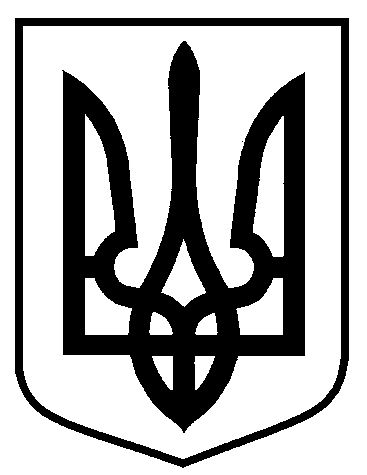 Сумська міська радаВиконавчий комітетРІШЕННЯвід 09.10.2018  № 552На підставі поданої заяви та документів, відповідно до Порядку присвоєння та зміни поштових адрес об’єктам нерухомого майна в місті Суми, затвердженого  рішенням Сумської міської ради від 24.09.2014 № 3554-МР,  керуючись частиною першою статті 52 Закону України «Про місцеве самоврядування в Україні», виконавчий комітет Сумської міської ради ВИРІШИВ:1. Змінити поштову адресу: вул. 20 років Перемоги, 13, м. Суми,  об’єкту нерухомого майна – земельній ділянці площею  0,0120 га для будівництва та обслуговування будівель торгівлі (кадастровий номер 5910136300:12:001:0014),  що знаходиться у строковому платному користуванні  (договір оренди земельної ділянки від 15.04.2017) приватного підприємства «Медсервіс» на поштову адресу: вул. 20 років Перемоги, 13/1, м. Суми.2. Заявнику у відповідності до Правил благоустрою міста Суми, затверджених рішенням Сумської міської ради від 26.12.2014 № 3853-МР,  укласти договір про закріплення території міста Суми по утриманню в належному санітарно-технічному стані.3. Заявнику у встановленому законодавством порядку забезпечити внесення відповідних відомостей (змін) до Державного реєстру речових прав на нерухоме майно.     В.о. міського голови     з виконавчої роботи                                                                       В.В. Войтенко                                                                     Кривцов   70-01-03Розіслати: Кривцову А.В., заявнику Про зміну поштової адреси об’єкту  нерухомого майна (земельній ділянці) в місті Суми, розташованого по  вул. 20 років Перемоги, 13 у м. Суми